РЕШЕНИЕРассмотрев проект решения о порядке оказания поддержки гражданам и их объединениям, участвующим в охране общественного порядка, создания условий для деятельности народных дружин на территории Петропавловск-Камчатского городского округа, внесенный председателем Городской Думы Петропавловск-Камчатского городского округа Смирновым С.И., в соответствии с пунктом 37 части 1 статьи 16 Федерального закона от 06.10.2003 № 131-ФЗ «Об общих принципах организации местного самоуправления в Российской Федерации», статьей 6 Федерального закона от 02.04.2014 № 44-ФЗ «Об участии граждан в охране общественного порядка», Законом Камчатского края от 29.12.2014 № 569                        «Об обеспечении участия граждан и их объединений в охране общественного порядка в Камчатском крае», пунктом 27 части 2 статьи 28  Устава Петропавловск-Камчатского городского округа, Городская Дума Петропавловск-Камчатского городского округа РЕШИЛА:1. Принять Решение о порядке оказания поддержки гражданам и их объединениям, участвующим в охране общественного порядка, создания условий для деятельности народных дружин на территории Петропавловск-Камчатского городского округа.2. Направить принятое Решение Главе Петропавловск-Камчатского городского округа для подписания и обнародования.РЕШЕНИЕот 27.02.2017 № 547-ндО порядке оказания поддержки гражданам и их объединениям, участвующим в охране общественного порядка, создания условий для деятельности народных дружин на территории Петропавловск-Камчатского городского округаПринято Городской Думой Петропавловск-Камчатского городского округа(решение от 22.02.2017 № 1237-р)Статья 1. Общие положения1. Настоящее Решение о порядке оказания поддержки гражданам и их объединениям, участвующим в охране общественного порядка, создания условий для деятельности народных дружин на территории Петропавловск-Камчатского городского округа (далее - Решение) разработано в соответствии с пунктом 37 части 1 статьи 16 Федерального закона от 06.10.2003 № 131-ФЗ «Об общих принципах организации местного самоуправления в Российской Федерации», статьей 6 Федерального закона от 02.04.2014 № 44-ФЗ «Об участии граждан в охране общественного порядка» (далее - Федеральный закон «Об участии граждан в охране общественного порядка»), Законом Камчатского края от 29.12.2014 № 569                  «Об обеспечении участия граждан и их объединений в охране общественного порядка в Камчатском крае», пунктом 27 части 2 статьи 28 Устава Петропавловск-Камчатского городского округа и устанавливает порядок оказания поддержки гражданам и их объединениям, участвующим в охране общественного порядка, создания условий для деятельности народных дружин на территории Петропавловск-Камчатского городского округа.2. Граждане участвуют в охране общественного порядка в Петропавловск-Камчатском городском округе в формах и на условиях, установленных Федеральным законом «Об участии граждан в охране общественного порядка», в том числе посредством участия в деятельности народных дружин и общественных объединений правоохранительной направленности.3. Основные понятия, используемые в настоящем Решении, применяются в том же значении, что и в Федеральном законе «Об участии граждан в охране общественного порядка». 4. Оказание поддержки гражданам и их объединениям, участвующим                      в охране общественного порядка, создание условий для деятельности народных дружин осуществляется администрацией Петропавловск-Камчатского городского округа в лице ее органов, уполномоченных на эти цели постановлением администрации Петропавловск-Камчатского городского округа.Статья 2. Полномочия органов местного самоуправления Петропавловск-Камчатского городского округа1. К полномочиям Городской Думы Петропавловск-Камчатского городского округа относится установление границ территории, на которой может быть создана народная дружина.2. К полномочиям администрации Петропавловск-Камчатского городского округа относятся:1) нормативное правовое регулирование вопросов оказания поддержки гражданам и их объединениям, участвующим в охране общественного порядка, создания условий для деятельности народных дружин;2) обеспечение предоставления поддержки гражданам и объединениям, участвующим в охране общественного порядка, в формах, установленных настоящим Решением;3) создание условий для деятельности народных дружин;4) учет уведомлений о создании на территории Петропавловск-Камчатского городского округа народных дружин, участвующих в охране общественного порядка;5) взаимодействие с органами государственной власти Камчатского края, а также гражданами и их объединениями, участвующими в охране общественного порядка;6) согласование в соответствии с Федеральным законом «Об участии граждан в охране общественного порядка», законом Камчатского края от 29.12.2014 № 569            «Об обеспечении участия граждан и их объединений в охране общественного порядка»:а) кандидатур командиров народных дружин, избираемых членами народных дружин;б) кандидатур командиров народных дружин из числа членов казачьих обществ, назначаемых атаманами окружных (отдельских) казачьих обществ;в) планов работы народных дружин, места и времени проведения мероприятий по охране общественного порядка, количества, привлекаемых к участию в охране общественного порядка народных дружинников;г) заявок командиров народных дружин на обеспечение форменными жилетами, металлическими знаками (жетонами) и бланками удостоверений народных дружинников; 7) участие в определении порядка взаимодействия народных дружин с органами внутренних дел (полицией) и иными правоохранительными органами;8) размещение в целях содействия гражданам, участвующим в поиске лиц, пропавших без вести, на официальном сайте администрации Петропавловск-Камчатского городского округа в информационно-телекоммуникационной сети «Интернет», в газете «Град Петра и Павла» информации о лицах, пропавших без вести, месте их предполагаемого поиска, контактной информации координаторов мероприятий по поиску лиц, пропавших без вести, иной общедоступной информации, необходимой для эффективного поиска лиц, пропавших без вести.Статья 3. Меры поддержки народных дружинников и иных граждан, участвующих в охране общественного порядка в Петропавловск-Камчатском городском округе 1. За успехи, достигнутые гражданами в добровольном участии в охране общественного порядка, в том числе в охране здоровья, жизни и прав граждан, за помощь в раскрытии преступлений и задержании лиц, их совершивших, народным дружинникам и иным гражданам, участвующим в охране общественного порядка в Петропавловск-Камчатском городском округе, могут предоставляться следующие меры поддержки:1) денежная премия Петропавловск-Камчатского городского округа;2) меры морального стимулирования. 2. Предоставление мер поддержки, указанных в части 1 настоящей статьи, осуществляется в соответствии с Решением Городской Думы Петропавловск-Камчатского городского округа от 31.10.2013 № 145-нд «О наградах и почетных званиях Петропавловск-Камчатского городского округа».Статья 4. Поддержка народных дружин и общественных объединений правоохранительной направленности, участвующих в охране общественного порядка в Петропавловск-Камчатском городском округе1. Народным дружинам, участвующим в охране общественного порядка в Петропавловск-Камчатском городском округе, могут предоставляться:1) субсидии в соответствии со статьей 78.1 Бюджетного кодекса Российской Федерации в пределах бюджетных ассигнований, предусмотренных бюджетом Петропавловск-Камчатского городского округа на соответствующий финансовый год (финансовый год и плановый период);2) объекты муниципального нежилого фонда в безвозмездное пользование для их размещения в соответствии с законодательством Российской Федерации.2. Общественным объединениям правоохранительной направленности, участвующим в охране общественного порядка в Петропавловск-Камчатском городском округе может оказываться поддержка, предусмотренная пунктом 2 части 1 настоящей статьи.3. Народным дружинам и общественным объединениям правоохранительной направленности, участвующим в охране общественного порядка в Петропавловск-Камчатском городском округе может также оказываться консультативная помощь по вопросам, возникающим при решении задач, стоящих перед ними.Статья 5. Взаимодействие и координация деятельности народных дружин в Петропавловск-Камчатском городском округеВ целях взаимодействия и координации деятельности народных дружин в Петропавловск-Камчатском городском округе может создаваться координирующий штаб по вопросам деятельности народных дружин на территории Петропавловск-Камчатского городского округа.В состав координирующего штаба по вопросам деятельности народных дружин на территории Петропавловск-Камчатского городского округа могут входить по согласованию представители Управления Министерства внутренних дел по городу Петропавловску-Камчатскому, уполномоченного исполнительного органа государственной власти Камчатского края, командиры народных дружин, участвующих в охране общественного порядка на территории Петропавловск-Камчатского городского округа, а также представители администрации Петропавловск-Камчатского городского округа.Состав координирующего штаба по вопросам деятельности народных дружин на территории Петропавловск-Камчатского городского округа утверждается постановлением администрации Петропавловск-Камчатского городского округа. Координирующий штаб по вопросам деятельности народных дружин на территории Петропавловск-Камчатского городского округа осуществляет свою деятельность в соответствии с типовым положением, утверждаемым нормативным правовым актом Губернатора Камчатского края.Статья 6. Финансовое обеспечение Финансовое обеспечение реализации настоящего Решения осуществляется в пределах бюджетных ассигнований (лимитов бюджетных обязательств), предусмотренных на очередной финансовый год (очередной финансовый год и плановый период) соответствующему главному распорядителю бюджетных средств Петропавловск-Камчатского городского округа, осуществляющему функции и полномочия по оказанию поддержки гражданам и их объединениям, участвующим в охране общественного порядка, обеспечению создания условий для деятельности народных дружин.Статья 7. Заключительные положения1. Настоящее Решение вступает в силу после дня его официального опубликования.2. Со дня вступления в силу настоящего Решения признать утратившими силу:1) Решение Городской Думы Петропавловск-Камчатского городского округа        от 26.06.2013 № 89-нд «О порядке создания условий для деятельности добровольных формирований населения по охране общественного порядка на территории Петропавловск-Камчатского городского округа»;2) Решение Городской Думы Петропавловск-Камчатского городского округа  от 05.03.2014 № 206-нд «О внесении изменений в Решение Городской Думы Петропавловск-Камчатского городского округа от 26.06.2013 № 89-нд «О порядке создания условий для деятельности добровольных формирований населения по охране общественного порядка на территории Петропавловск-Камчатского городского округа»;3) Решение Городской Думы Петропавловск-Камчатского городского округа  от 01.11.2016 № 515-нд «О внесении изменений в Решение Городской Думы Петропавловск-Камчатского городского округа от 26.06.2013 № 89-нд «О порядке создания условий для деятельности добровольных формирований населения по охране общественного порядка на территории Петропавловск-Камчатского городского округа».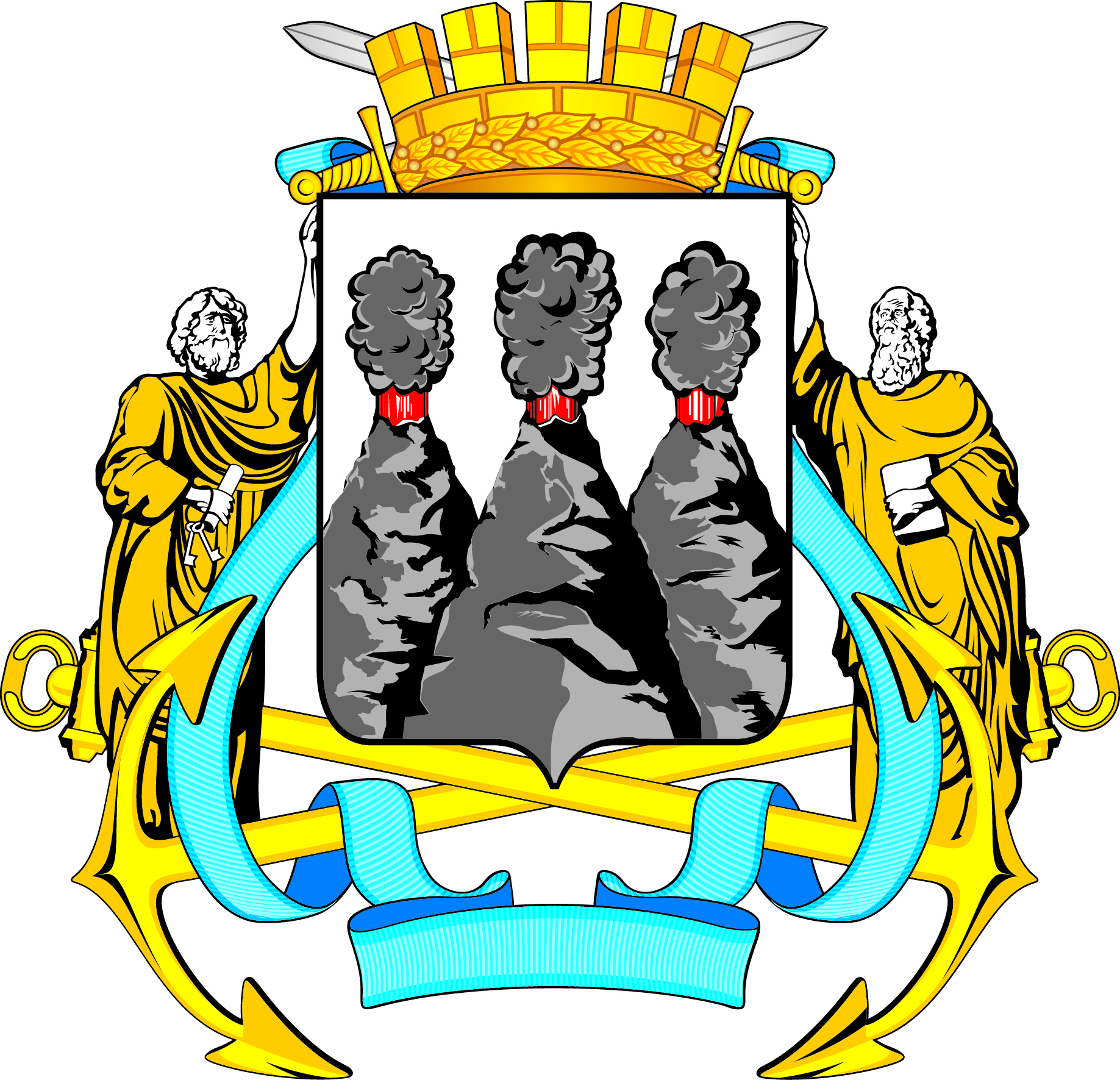 ГОРОДСКАЯ ДУМАПЕТРОПАВЛОВСК-КАМЧАТСКОГО ГОРОДСКОГО ОКРУГАот 22.02.2017 № 1237-р57-я сессияг.Петропавловск-КамчатскийО принятии решения о порядке оказания поддержки гражданам и их объединениям, участвующим в охране общественного порядка, создания условий для деятельности народных дружин на территории Петропавловск-Камчатского городского округаПредседатель Городской ДумыПетропавловск-Камчатскогогородского округаС.И. СмирновГОРОДСКАЯ ДУМАПЕТРОПАВЛОВСК-КАМЧАТСКОГО ГОРОДСКОГО ОКРУГАИсполняющая полномочия Главы Петропавловск-Камчатского городского округаО.С. Чубкова